§1735.  AppealIf any person sustaining damages by any taking by a disposal district under section 1732 does not agree with the district upon the sum to be paid, either party, upon petition to the county commissioners of the county in which the property is located, may have the damages assessed by them. The procedure and all subsequent proceedings and right of appeal shall be had under the same restrictions, conditions and limitations as are or may be by law prescribed in the case of damages by the laying out of highways by the county commissioners, except that:  [PL 1983, c. 820, §2 (NEW).]1.  Vesting of title.  Title to the lands, real estate, easements or interests therein and other property and rights to be taken shall not vest in the district until payment to the owner of the amount awarded therefor or, if the payment is refused upon tender, until tender thereof to the treasurer of the county in which lands and interest are located, for escrow at interest for the benefit of the owner, pending final determination of the amount to which the owner is entitled; and[PL 1983, c. 820, §2 (NEW).]2.  Appeal.  In the event of any appeal of the amount awarded as damages for that taking:A.  The petition for assessment of damages shall be filed with the clerk of the county commissioners, by either party, within 30 days following the filing and recording of plans of the location of all the property, facilities and rights taken; and  [PL 1983, c. 820, §2 (NEW).]B.  If the return of the county commissioners has not been made within 120 days following the filing of the petition for assessment, the county commissioners shall be conclusively presumed to have confirmed the award of damages by the district and either party may, within 30 days following that 120-day period, appeal the amount of the damages awarded by the district to the Superior Court.  [PL 1983, c. 820, §2 (NEW).][PL 1983, c. 820, §2 (NEW).]SECTION HISTORYPL 1983, c. 820, §2 (NEW). The State of Maine claims a copyright in its codified statutes. If you intend to republish this material, we require that you include the following disclaimer in your publication:All copyrights and other rights to statutory text are reserved by the State of Maine. The text included in this publication reflects changes made through the First Regular and First Special Session of the 131st Maine Legislature and is current through November 1, 2023
                    . The text is subject to change without notice. It is a version that has not been officially certified by the Secretary of State. Refer to the Maine Revised Statutes Annotated and supplements for certified text.
                The Office of the Revisor of Statutes also requests that you send us one copy of any statutory publication you may produce. Our goal is not to restrict publishing activity, but to keep track of who is publishing what, to identify any needless duplication and to preserve the State's copyright rights.PLEASE NOTE: The Revisor's Office cannot perform research for or provide legal advice or interpretation of Maine law to the public. If you need legal assistance, please contact a qualified attorney.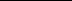 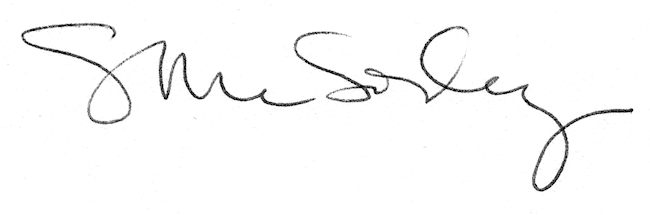 